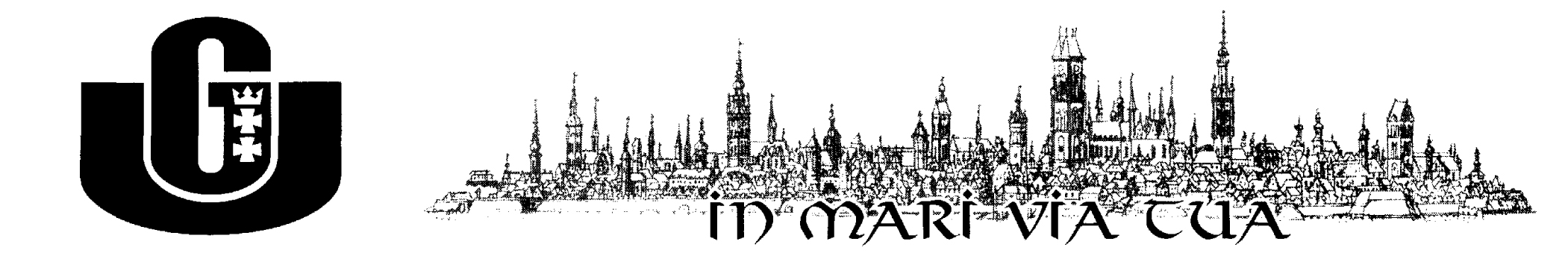 KATEDRA PRAGMATYKI KOMUNIKACJI I AKWIZYCJI JĘZYKAUNIWERSYTETU GDAŃSKIEGOwe współpracy ze Związkiem Mniejszości Niemieckiej w Gdańskuoraz Fundacją „Chcemy żyć”ma zaszczyt zaprosić na II Międzynarodową Konferencję Naukową pt.:„Mówię więc (kim?) jestem – W POSZUKIWANIU TOŻSAMOŚCI JĘZYKOWEJ”która odbędzie się w dniach 12-13 października 2017 r. Pytania o tożsamość – zarówno indywidualną, społeczną, kulturową czy też językową, należą do grupy tych, na które trudno znaleźć jednoznaczne, ostateczne odpowiedzi. Pytania te nieustannie prowokują do refleksji nad skomplikowaną naturą człowieka uwikłanego w różnorodne relacje społeczne, w przeważającej mierze oparte na komunikacji językowej, tworząc wieloaspektową perspektywę badawczą. Sukces pierwszej edycji konferencji, której efektem jest dwutomowa monografia nie oznacza zatem zakończenia poszukiwań odpowiedzi na pytania o istotę tożsamości językowej człowieka. Przeciwnie – chcemy po raz kolejny zaprosić do naukowej dyskusji odwołującej się do perspektyw badawczych takich dziedzin jak językoznawstwo, psychologia, socjologia, nauki o kulturze i inne.  Celem drugiej edycji konferencji jest kontynuacja wymiany myśli, doświadczeń, wyników badań pomiędzy naukowcami, ale także środowiskami pozaakademickimi w praktyce zajmującymi się zagadnieniami języka, kultury, tożsamości. Dlatego, wzorem poprzedniej konferencji proponowane obszary tematyczne obejmują: wzajemne relacje języka i kultury - artefakty, praktyki, pamięć i język,językowe determinanty sposobów konstruowania modelu świata,porozumiewanie się i samookreślenie, język ojczysty a osobowość,kultura – język – dialog kultur,sposoby interpretowania rzeczywistości przez ludzi mówiących różnymi językami,problemy tożsamości językowej mniejszości narodowych,tożsamość kulturowa i językowa jako wynik zachowania dziedzictwa przodków,język a etniczna, religijna, historyczna, terytorialna identyfikacja jednostki,znaczenie znajomości języka obcego w kształtowaniu własnej tożsamości,kompetencja kulturowa w nauce języków obcych,kulturowe konteksty motywacji nauki języków obcych.Czekamy również na propozycje od Państwa. Języki konferencji: polski, rosyjski, niemieckiForma wystąpienia: referat (czas prezentacji 15 minut, wystąpienie plenarne – 
20 minut).Zapewniamy publikację referatów konferencyjnych w recenzowanym tomie 
o charakterze monograficznym. Zgłoszenia, dane o autorach i tematy artykułów prosimy przesyłać na załączonym druku do 30 maja 2017 na adres: konf2017_gdansk@wp.plTermin nadsyłania tekstów artykułów upływa z dniem 30 listopada 2017 r.Wysokość opłaty konferencyjnej wynosi 450 złotych. W kwotę wliczone zostały:koszty organizacyjne, publikacja referatów konferencyjnych;obiady w dniach 12 i 13 października 2017 r.;zwiedzanie Europejskiego Centrum Solidarności w Gdańsku.Wpłaty prosimy dokonywać do dnia 30 czerwca 2017 na konto: 59 1240 1271 1111 0010 4368 2415z dopiskiem: nr subkonta KF-61-15, imię i nazwisko uczestnika.Noclegi – w gestii uczestników. Poniżej propozycje noclegów w okolicach Uniwersytetu Gdańskiego:Hotel Uniwersytecki (Wydział Prawa i Administracji), konieczność wcześniejszej rezerwacji, tel. (58) 523 29 62.	Dom Gości Sióstr Brygidek:  http://brygidki.pl/dom-gosci.htmlHotel OLIVIA: recepcja@hotelolivia.org.pl, tel. 58 343 31 00Serdecznie zapraszamy Państwa do udziału!Z poważaniemKomitet organizacyjnydr Anna Hau (przewodnicząca)	dr hab. Żanna Sładkiewicz, profesor nadzwyczajny UGdr Katarzyna Wądołowska-Lesnerdr Jolanta Hinc	mgr Marta Noińskamgr Olena YegorovaRoland Hau – Przewodniczący Związku Mniejszości Niemieckiej w Gdańsku